INFORME DE ASISTENCIA POR CANALES DE ATENCIÓN CAJA DE LA VIVIENDA POPULAR – DIRECCIÓN DE GESTIÓN CORPORATIVA Y CID –PROCESO DE SERVICIO AL CIUDADANO, JULIO DEL 2022Fecha: 05 de agosto del 2022La Dirección de Gestión Corporativa y CID como responsable del proceso misional de Servicio al Ciudadano de la Caja de la Vivienda Popular, informa sobre la asistencia por canales de atención a los ciudadanos (as) que solicitaron a la entidad información sobre sus servicios o realizaron algún trámite ante la entidad durante julio del 2022.La información aquí plasmada para el canal presencial fue obtenida del 1 al 31 de julio del 2022, por el Sistema de Información Misional y Administrativo - SIMA, el cual permite registrar y caracterizar a cada uno de los ciudadanos(as) que asisten a la Caja de la Vivienda Popular.En la herramienta se registran los datos personales de los visitantes como el(los) nombre(s) y apellido(s), tipo de identidad, número de identidad, dirección de residencia, teléfono de contacto, género, entre otros datos. Los anteriores datos facilitan a cada una de las dependencias de la entidad individualizar a cada ciudadano y ciudadana, y así se presta el servicio- de atención. Así mismo, de esta manera se pueden actualizar los datos o buscar el estado del proceso.En iguales condiciones se realizó el registro para el canal telefónico a través de la herramienta SIMA al momento de recibir las llamadas por la línea del conmutador 0, o las extensiones 160, 161, 163, 164 y 165, las cuales son atendidas o trasladadas dependiendo de la solicitud indicada por el ciudadano(a).Se aclara que en atención a las medidas de aislamiento obligatorio decretadas en virtud del Estado de Emergencia Económica y Social, la CVP con el propósito de evitar el desplazamiento de la ciudadanía hasta el punto de atención presencial, promovió e implementó mecanismos alternativos de atención en virtud de la coyuntura, que facilitan el acceso a la información de una manera más ágil, abordando herramientas tecnológicas como la página web, las redes sociales, correo electrónico y teléfonos celulares directos por dependencias.En el caso que el ciudadano(a) no tenga acceso a internet, se habilitaron las líneas telefónicas con horario de atención (lunes a viernes jornada continua de 7:00 am a 4:30 pm), con los siguientes números telefónicos:Por lo tanto, para la recepción de peticiones, quejas, consultas, reclamos, sugerencias y denuncias, la entidad cuenta con el canal virtual, al cual se puede acceder a través del correo electrónico soluciones@cajaviviendapopular.gov.co o a través de la página web de la entidad https://www.cajaviviendapopular.gov.co, la página de la plataforma Bogotá Te escucha https://www.bogota.gov.co/sdqs y también por medio de radicación en línea en el portal web de la Caja de la Vivienda Popular en el enlace “radicación en línea” https://orfeo.cajaviviendapopular.gov.co/formularioCVP/tramiteWebIni.phpA continuación, se procede a presentar el reporte de asistencia por cada uno de los canales:CANAL PRESENCIALEn relación a julio del 2022, se prestó la orientación y el direccionamiento por mediodel canal presencial a 2.418 ciudadanos(as), con un promedio diario de atención de 127 ciudadanos(as).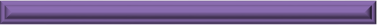 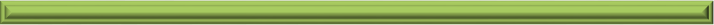 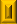 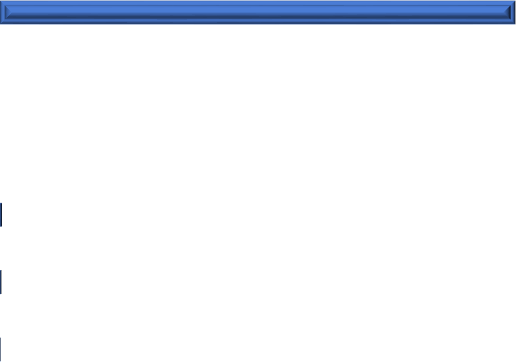 Fuente: SIMALa asistencia durante julio del 2022, en la Caja de la Vivienda Popular se distribuyó así: 43,92% para la Dirección de Reasentamientos Humanos, 31,68% para la Dirección de Urbanización y Titulación, un 23,16% para la Dirección de Mejoramiento de Vivienda; 0,99% para la Subdirección Financiera, un 0,12% para para la Dirección Jurídica, un 0,08% para la Direccion de Gestión Corporativa y CID y finalmente un 0,04% para para la Dirección de Mejoramiento de Barrios, con un total de 2.418 asistentes.DETALLE DE LA ATENCIÓN POR EL CANAL PRESENCIAL DE LASDIFERENTES DEPENDENCIASDirección de ReasentamientosEsta dependencia obtuvo una asistencia de 1.062 ciudadanos(as), lo que representa el 43,92% del total de asistentes a la entidad durante julio del 2022. De los anteriores asistentes a esta dirección, el 42,09% (447) se acercó para información del estado de su proceso.Fuente: SIMADirección de Urbanizaciones y TitulaciónCon referencia al programa de Urbanizaciones y Titulación asistieron 766 (31,68%) ciudadanos(as) se acercaron a esta dependencia, durante julio del 2022, de los cuales la gran mayoría, es decir 388 (50,65%), solicitaron información general sobre elproceso.Fuente: SIMADirección de Mejoramiento de ViviendaLa Dirección de Mejoramiento de Vivienda atendió a 560 ciudadanos(as), que representan el 23,16% del total que se acercaron a la CVP durante julio del 2022. En su mayoría solicitaron información sobre el plan terrazas, con el 69,82% (391) de los ciudadanos(as).Fuente: SIMASubdirección FinancieraLa Subdirección Financiera atendió a 24 ciudadanos(as) que equivale al 0,99% de los ciudadanos(as) atendidos(as) durante julio del 2022; de los cuales, 7 (29,17%) se acercaron para Información del estado de cuenta.Fuente: SIMADirección JurídicaLa Dirección jurídica atendió a 3 ciudadanos(as), que equivalenal 0,12% de los ciudadanos(a) atendidos(a) durante julio del 2022; el cual se acercó para solicitar información general.Fuente: SIMADirección de Gestión Corporativa y CIDLa Dirección de Gestión Corporativa y CID atendió a 2 ciudadanos(as), que equivalenal 0,08% de los ciudadanos(a) atendidos(a) durante julio del 2022; los cuales se acercaron para atención de la Defensora de la ciudadanía.Fuente: SIMADirección de Mejoramiento de BarriosEl área misional de Mejoramiento de Barrios atendió a 1 ciudadanos(as), que equivale al 0,04% de los ciudadanos(as) atendidos(a) durante julio del 2022; el cual se acercó para solicitar información general sobre el proceso.Fuente: SIMAATENCIÓN PRIORITARIADe los 2.418 ciudadanos(as) que se acercaron a la entidad durante julio del 2022, el 8,27%(200) ciudadanos(as) fueron atendidos(as) de manera prioritaria. Se considera como atención prioritaria a las personas adultas mayores, mujeres lactantes y discapacitados certificados y no certificados, entre otros, siendo la Dirección de Mejoramiento de Vivienda es la dependencia con mayor demanda, con un 26,00% (52) de ciudadanos(as).Fuente: SIMADe los 200 ciudadanos(as) con atención prioritaria durante julio del 2022, los adultos mayores fueron los que más se acercaron a la entidad, con una participación del 81,50%(163) ciudadanos(as).Fuente: SIMADETALLE DE LA ATENCIÓN POR EL CANAL TELEFÓNICO DE LASDIFERENTES DEPENDENCIASLa atención por el canal telefónico, mediante el conmutador (157) 3494520/3494550, extensiones 0, 160, 161, 163, 164 y 165, las cuales son gestionadas por el proceso de Servicio al Ciudadano, durante julio del 2022 se registraron en el sistema de información misional y administrativo – SIMA las llamadas que ingresaron, para brindar información, orientar a los ciudadanos(as) y en la mayoría de los casos transferirlas a las extensiones de cada una de las dependencias de la CVP de acuerdo a la competencia de las mismas.No obstante, la Caja de la Vivienda Popular dispuso de manera alternativa, líneas de atención telefónicas (celulares) por dependencias, para que los ciudadanos(as) que no tuvo acceso a Internet, se pudiera comunicar de lunes a viernes en el horario de 7:00 ama 4:30 pm, a los siguientes números:Reasentamientos:	317 646 6282Urbanizaciones y Titulación:	317 646 6294Mejoramiento de Vivienda:	317 515 7729Servicio al Ciudadano:	318 612 725121. Consolidado de llamadas – Reporte Sima durante julio del 2022Los registros arrojados por el SIMA, permite establecer que, de las 32 llamadas, todas fueron contestadas.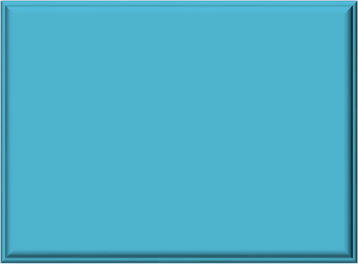 Fuente: SIMADe igual manera se puede observar que la Dirección de Reasentamientos Humanos registra la mayor cantidad de llamadas recibidas con 13 registros telefónicos, lo que representa el 40,63%.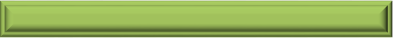 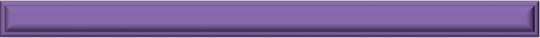 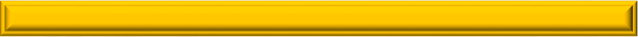 Fuente: SIMAConsolidado de llamadas - Líneas celulares julio 2022Dirección de ReasentamientosLa Dirección de Reasentamientos recibió 218 llamadas telefónicas a través de la línea 317 646 6282 durante julio del 2022, habilitada desde el inicio de la emergencia sanitaria.Dirección de Mejoramiento de ViviendaLa Dirección de mejoramiento de Vivienda recibió 75 llamadas telefónicas a través de la línea 317 515 7729 durante julio del 2022, habilitada desde el inicio de la emergencia sanitaria.Dirección de Urbanizaciones y TitulaciónLa Dirección de Urbanizaciones y Titulación se recibieron 6 llamadas telefónicas a través de lalínea 317 646 6294 durante julio del 2022, habilitada desde el inicio de la emergencia sanitaria.Dirección de Gestión Corporativa y CID – Proceso de Servicio al CiudadanoPara efectos del presente informe, se recibieron 44 llamadas a través de la línea 317 6466280 durante julio del 2022, a cargo del proceso de Servicio al Ciudadano habilitada desde el inicio de la emergencia sanitaria.Consolidado llamadas Entrantes celulares julio 2022De acuerdo a las llamadas recibidas durante julio de la actual vigencia, se puede evidenciar que 333, de las llamadas recibidas, se recibieron en promedio 17,5 llamadas diarias, a continuación, se relaciona la cantidad de llamadas recibidas por dependencia:CANAL ELECTRÓNICOPara julio del 2022, los ciudadanos(as), organismos distritales y otras entidades que no pudieron asistir a la entidad, radicaron documentación mediante el buzón de soluciones@cajaviviendapopular.gov.co, con un total de 1.053 mensajes de correo electrónico, de los cuales 227 constituyeron peticiones cuyo detalle se advierte en el informe mensual de gestión y oportunidad de las respuestas a las PQRSD, de julio del 2022. Adicionalmente con la implementación del sistema de correspondencia ORFEO, a partir de noviembre del 2020, se han radicado todas las comunicaciones oficiales que llegan a la Entidad por medio electrónico, adicionalmente a través de la radicación en línea habilitada en el portal web de la Entidad en el link https://orfeo.cajaviviendapopular.gov.co/formularioCVP/tramiteWebIni.php se recibieron 39 documentos.CONCLUSIONESSe puede concluir que, durante julio del 2022, en la Entidad se acercaron 2.418 ciudadanos(as) y se registraron 32 llamadas por el conmutador o líneas fijas de la Entidad, de los cuales la mayoría lo hicieron con el objetivo de conocer el estado del proceso que adelanta con la Entidad. Igualmente, se registraron 333 llamadas por las líneas telefónicas celulares Reasentamientos Humanos 317 646 6282, Urbanizaciones y Titulación 317 646 6294,Mejoramiento de Vivienda 317 515 7729 y Servicio al Ciudadano 318 612 7251 implementadas desde el inicio de la emergencia sanitaria y, por último, ingresaron 1.053 mensajes a través del correo electrónico soluciones@cajaviviendapopular.gov.co y 39 documentos por medio de la radicación en línea habilitada en el portal web de la entidad.Así mismo se concluye que se sigue dando a conocer en detalle a la ciudadanía, los diferentes canales de interacción y puntos de atención que tiene la Caja de la Vivienda Popular, evitando que los ciudadanos(as) más vulnerables tengan que desplazarse lejos de su vivienda y facilitar el acceso a la información sobre los trámites y servicios que presta la Entidad, permitiendo empoderar a los ciudadanos(as) y de esta manera incrementar el nivel de satisfacción de los usuarios(as).MARÍA MERCEDES MEDINA OROZCODirectora de Gestión Corporativa y CIDMmedinao@cajaviviendapopular.gov.coProyectó: Haidy Katherine Guarín Castro – Contrato No. 139 de 2022 Revisó: Roberto Carlos Narváez Cortés – Contrato No. 166 de 2022DependenciaNúmero telefónicoReasentamientos Humanos317 646 6282Urbanizaciones y Titulación317 646 6294Mejoramiento de Vivienda317 515 7729Dirección de Gestión Corporativa y CID – Proceso de Servicio al Ciudadano318 612 7251DIRECCION DE REASENTAMIENTOS1062DIRECCION DE URBANIZACIONES Y TITULACION766DIRECCION DE MEJORAMIENTO DE VIVIENDA560SUBDIRECCION FINANCIERA24DIRECCION DE JURIDICA3DIRECCIÓN DE GESTIÓN CORPORATIVA Y CID2DIRECCION DE MEJORAMIENTO DE BARRIOS120040060080010001200DIRECCIÓN DE REASENTAMIENTOSDIRECCIÓN DE REASENTAMIENTOSDIRECCIÓN DE REASENTAMIENTOSTRÁMITE O SERVICIOCIUDADANOS (AS) ATENDIDOS(AS)PORCENTAJEEstado Del Proceso44742,09%Solicitud De Cita33931,92%Relocalización Transitoria (Pago)11811,11%Respuesta Radicado757,06%Selección De Vivienda534,99%Notificación De Resolución141,32%Negociación Vivienda Usada60,56%Ingreso al Programa50,47%Radicación Contrato De Arriendo20,19%Certificado De Vinculación20,19%Entrega Vivienda10,09%TOTAL1.062100,00%DIRECCIÓN DE URBANIZACIONES Y TITULACIÓNDIRECCIÓN DE URBANIZACIONES Y TITULACIÓNDIRECCIÓN DE URBANIZACIONES Y TITULACIÓNTRÁMITE O SERVICIOCIUDADANOS(AS) ATENDIDOS(AS)PORCENTAJESolicitud de información general38850,65%Solicitar la escrituración por primera vez31040,47%Información sobre cancelación de hipoteca y condiciones resolutorias688,88%TOTAL766100,00%DIRECCIÓN DE MEJORAMIENTO DE VIVIENDADIRECCIÓN DE MEJORAMIENTO DE VIVIENDADIRECCIÓN DE MEJORAMIENTO DE VIVIENDATRÁMITE O SERVICIOCIUDADANOS (AS) ATENDIDOS (AS)PORCENTAJEInformación sobre plan terrazas39169,82%Actos de reconocimiento curaduría pública social14425,71%Información general de mejoramiento de vivienda254,46%TOTAL560100,00%SUBDIRECCIÓN FINANCIERASUBDIRECCIÓN FINANCIERASUBDIRECCIÓN FINANCIERATRÁMITE O SERVICIOCIUDADANOS (AS) ATENDIDOS (AS)PORCENTAJEInformación estado de cuenta729,17%Solicitud de información general625,00%Acuerdo de pago520,83%Impresión talonario416,67%Expedición de paz y salvos28,33%TOTAL24100,00%DIRECCIÓN DE GESTIÓN CORPORATIVA Y CIDDIRECCIÓN DE GESTIÓN CORPORATIVA Y CIDDIRECCIÓN DE GESTIÓN CORPORATIVA Y CIDTRÁMITE O SERVICIOCIUDADANOS (AS) ATENDIDOS (AS)PORCENTAJESolicitud de Información General310,00%TOTAL3100,00%DIRECCIÓN DE GESTIÓN CORPORATIVA Y CIDDIRECCIÓN DE GESTIÓN CORPORATIVA Y CIDDIRECCIÓN DE GESTIÓN CORPORATIVA Y CIDTRÁMITE O SERVICIOCIUDADANOS (AS) ATENDIDOS (AS)PORCENTAJEAtención del defensor(a) a laciudadanía210,00%TOTAL2100,00%DIRECCIÓN DE MEJORAMIENTO DE BARRIOSDIRECCIÓN DE MEJORAMIENTO DE BARRIOSDIRECCIÓN DE MEJORAMIENTO DE BARRIOSTRÁMITE O SERVICIOCIUDADANOS (AS) ATENDIDOS (AS)PORCENTAJESolicitud Información General1100,00%TOTAL1100,00%ATENCIÓN PRIORITARIAATENCIÓN PRIORITARIAATENCIÓN PRIORITARIADEPENDENCIACIUDADANO(AS) ATENDIDOS(AS)PORCENTAJEDirección De Reasentamientos7939,50%Dirección De Urbanizaciones YTitulación6633,00%Dirección De Mejoramiento De Vivienda5226,00%Subdirección Financiera31,50%TOTAL200100,00%TIPO DE PRIORIDADTIPO DE PRIORIDADTIPO DE PRIORIDADCIUDADANO (A) PRIORITARIOCIUDADANOS(AS) ATENDIDOS(AS)PORCENTAJEAdulto mayor16381,50%Mujeres con niños en brazos o menores de 7 años)2010,00%Discapacitados/as (certificado)105,00%Discapacitados/as (no certificado31,50%Mujeres embarazadas31,50%Personas de talla baja10,50%TOTAL200100,00%REGISTRO LLAMADAS CELULAR POR DEPENDENCIAS JULIO DE 2022REGISTRO LLAMADAS CELULAR POR DEPENDENCIAS JULIO DE 2022REGISTRO LLAMADAS CELULAR POR DEPENDENCIAS JULIO DE 2022DEPENDENCIACANTIDADPROCENTAJEDirección De Reasentamientos24974,77%Dirección De Mejoramiento De Vivienda7522,52%Dirección De Urbanización Y Titulación61,80%Subdirección Financiera10,30%Dirección de Mejoramiento de Barrios10,30%Dirección Jurídica10,30%TOTAL333100%